Angela Douglass Raper
2904-D Mulberry Lane
Greenville, NC 27858
252.531.2170
rapera@ecu.eduEDUCATION
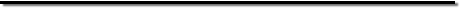 MFA in Creative Writing									2017
Converse College, Spartanburg, SC
Area of Concentration: Fiction
Thesis: “You Know This Girl”MA in English										1994
East Carolina University, Greenville, NC
Area of Concentration: Literature
Thesis: “Give Us This Day Our Daily Mask: The King and Commoners in Shakespeare’s Henriad” BA with a double major in English and History						1991
East Carolina University, Greenville, NC
Areas of Concentration: British Literature and American History
Graduated Summa Cum LaudepublicationsRaper, Angela. “Furiosa.” When the World Stopped, edited by Emma Nelson and Hannah Smith, Owl Hollow Press, October 2020, p. 150-155. Print.Raper, Angela. “The Rum Barrel.” Footnote: A Literary Journal of History No. 4, August 2020, p. 72-79. Print.Raper, Angela. “Seventeen Things I Need from the Store.” K’in Literary Journal, June 2020. Web.Raper, Angela. “The Murder of Crows.” Cabinet of Curiosities, edited by Emma Nelson and Hannah Smith, Owl Hollow Press, October 2019. Print.Raper, Angela. “Biscuits.” The Broken Plate, 2019, p. 47–54. Print.Raper, Angela. “Right On Schedule.” The Same, 16.5, Dec. 2018. Web.Raper, Angela. “Obituary.” Chaleur, 19 Dec. 2018. Web.Raper, Angela. “SWF Seeks Companionship.” Remington Review, 9 Dec. 2018. Web.Raper, Angela. “The Cornfield.” Pick Your Poison, edited by Emma Nelson and Hannah Smith, Owl Hollow Press, 2017, p. 194–208. Print.Raper, Angela. “Review of Soft in the Head by Marie-Sabine Roger.” Night Owl, 28 Dec. 2016. Web.Raper, Angela. “The Ladies Who Lunch.” The Rebel, vol. 36, no. 1, 1994, p. 28–33. Print.TEACHING EXPERIENCEEast Carolina University (August 1994-present)
•  Teaching Instructor
•  Assistant Teaching Professor
ENGL 1000: Appreciating Literature
ENGL 1100: Foundations of College Writing
ENGL 1200: Composition
ENGL 2000: Interpreting Literature
ENGL 2201: Writing About the Disciplines
ENGL 2100: Major British Writers
ENGL 2200: Major American Writers
ENGL 2815: Introduction to Creative Writing
ENGL 3300: Women in Literature
ENGL 3420: The Short Story
ENGL 3850: Introduction to Fiction WritingEast Carolina University (August 1991-May 1994)
• Writing Center tutor
• Graduate Teaching Assistant
ENGL 1100: Foundations of College Writing
ENGL 1200: Compositionprofessional ServiceMember, Fearing Award for Excellence in Teaching Committee, 2021-presentMember, English Department Ethnic Studies Committee, 2019-present

Member, English Department Fixed-Term Faculty Committee, 2018-presentMember, English Department Distance Education Committee, 2017-present

Member, English Department Writing Foundations Committee, 2015-2021

Faculty Representative, University Conduct Board, 2014-2019

Chair, English Department Fixed-Term Faculty Committee, 2007-2011Fixed-Term Faculty Representative, English Department Executive Committee, 2005-2011Readings, Workshops, and PresentationsReader, Multicultural Reading Day, East Carolina University, 2018

Reader, Writers Reading series, Greenville, NC, 2018

Presenter, “Practical Perspectives: Strategies & Methods for Incorporating Metacognitive Writing to Improve Student Writing in Classrooms Across the Curriculum,” East Carolina University, 2018

Presenter, Teaching Engineering and Technology sections of ENGL 2201 at QEP workshop, East Carolina University, 2016 

Co-led “Collaborative Writing in Google Drive and Office Online” workshop, East Carolina University, 2014

Co-led “Technology in the Composition Classroom” workshop, East Carolina University, 2012

Co-led “Second Life and More: Helping Students to Connect with Literature and Writing in the Online Class,” East Carolina University, 2011
Other professional activitiesAttended Reacting to the Past Consortium’s virtual winter conference, 2021Screened fiction submissions for North Carolina Literary Review’s Betts Prize competition, East Carolina University, 2020Accepted to Looking Glass Rock Writers Conference nonfiction track, Brevard, NC, 2020. Conference was canceled due to Covid-19.Screened creative nonfiction submissions for North Carolina Literary Review’s Albright prize competition, East Carolina University, 2020Accepted to and attended Looking Glass Rock Writers Conference nonfiction track, Brevard, NC, 2019Screened fiction submissions for North Carolina Literary Review’s Betts Prize competition, East Carolina University, 2019Attended Association of Writers and Writing Programs conference, Tampa, FL, 2018Attended Association of Writers and Writing Programs conference, Washington DC, 2017Attended NC Writers Network Fall Conference, Raleigh, NC, 2017Literary Review editor, South 85 literary journal, Converse College, 2016

Organized and led a Writing Foundations Learning Community that focused on using technology and social media in the classroom, East Carolina University, 2015

Taught in Early College Second Life Program, East Carolina University/Pitt County schools, 2011-2012, Spring 2016
affiliationsAssociation of Writers and Writing Programs Carolinas Writing Program Administrators OrganizationNorth Carolina Writers Network Rainbow Romance Writers chapter of RWAReacting to the Past Consortium

Romance Writers of America
awards and honorsFearing Award for Excellence in Teaching, 2020Campus Living Honored Instructor, 2020Nominated for a Pushcart Prize for “Biscuits,” 2020Editor’s Choice award for prose in The Rebel, 1994

English Department’s Outstanding Senior Award, 1990-1991

Pitt County Association of Phi Beta Kappa, 1991

Received University Book Exchange Scholarship, 1990

Russell Christman Memorial Scholarship finalist, 1990

Honor Society of Phi Kappa Phi, 1990

Freshman Honor Society of Phi Eta Sigma, 1988

Alumni Honors Scholarship, 1987